附件 1：	南京体育学院档案利用申请表 填表说明见下页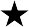 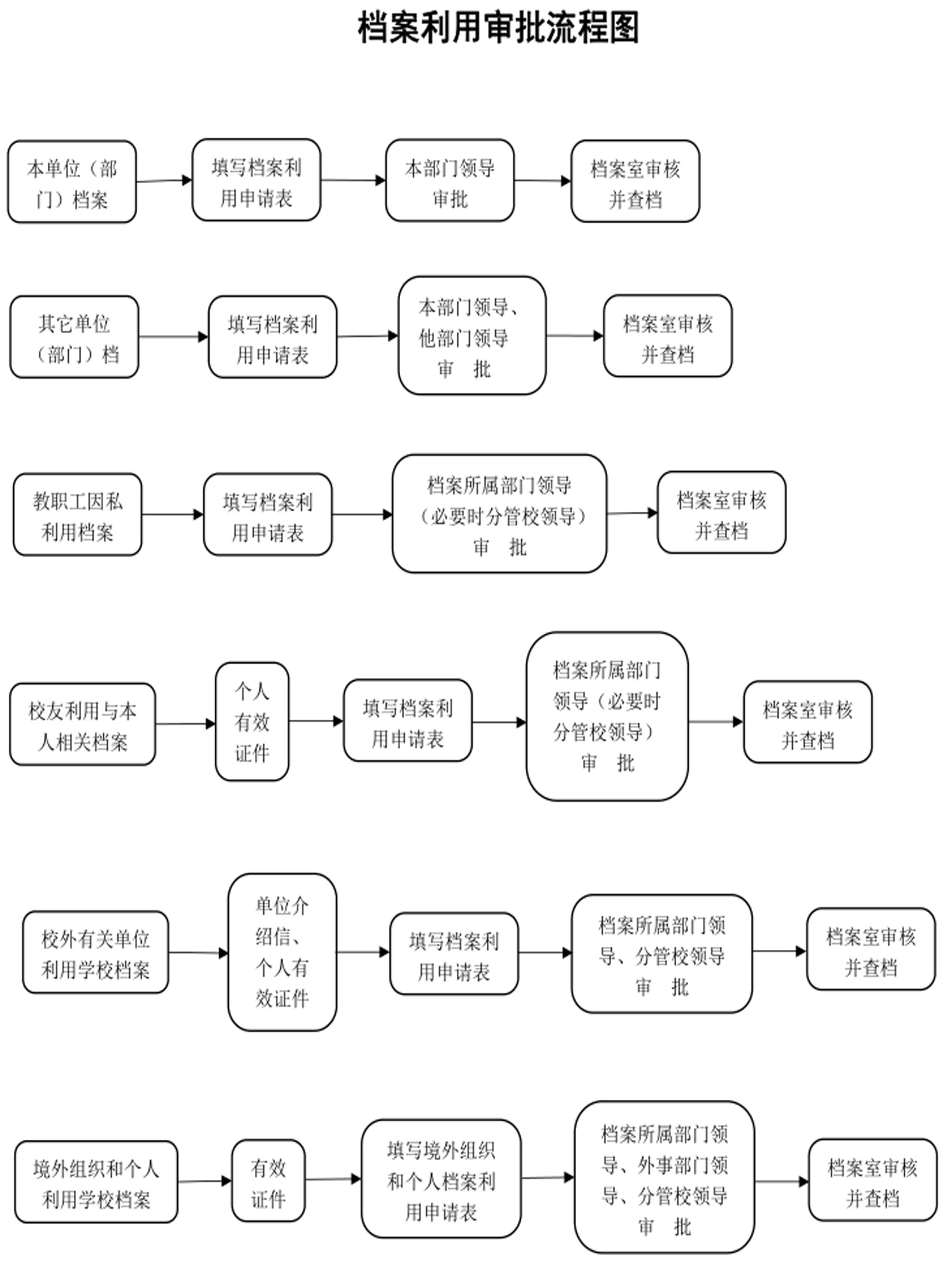 查档单位（部门）申请人/经办人姓 名电 话申请人/经办人证件名称证件号查档事由查档内容本单位（部门） 意 见签字（盖章）：年	月	日签字（盖章）：年	月	日签字（盖章）：年	月	日签字（盖章）：年	月	日档案形成单位（部门）意见签字（盖章）：年	月	日签字（盖章）：年	月	日签字（盖章）：年	月	日签字（盖章）：年	月	日分管校领导意见签字：年	月	日签字：年	月	日签字：年	月	日签字：年	月	日